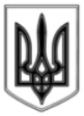 ЛИСИЧАНСЬКА МІСЬКА РАДАСЬОМОГО СКЛИКАННЯсорок шоста сесіяР І Ш Е Н Н Я31.05.2018 р.	                       м. Лисичанськ                                № 46/697Про внесення змін до складу ліквідаційної комісії з припиненняюридичної особи комунального підприємства«Лисичанське тролейбусне управління»шляхом ліквідаціїНа виконання рішення Лисичанської міської ради від 29.03.2018            № 44/631 «Про припинення юридичної особи комунального підприємства «Лисичанське тролейбусне управління» шляхом ліквідації, у зв’язку з виниклою необхідністю, Лисичанська міська рада ВИРІШИЛА:
     1. Внести зміни до складу ліквідаційної комісії з припинення юридичної особи КОМУНАЛЬНОГО ПІДПРИЄМСТВА «ЛИСИЧАНСЬКЕ ТРОЛЕЙБУСНЕ УПРАВЛІННЯ» шляхом ліквідації та затвердити її склад згідно з додатком.2. Дане рішення підлягає оприлюдненню.3. Контроль за виконанням рішення покласти на заступника міського голови Якимчука А.П. та на постійну комісію з питань розвитку міста в галузі житлово – комунального господарства, власності та земельних відносин.Міський голова 								         С.І. ШИЛІНДодаток до рішення Лисичанської міської ради від 31.05.2018 р. № 46/697Склад ліквідаційної комісії з припинення юридичної особи КОМУНАЛЬНОГО ПІДПРИЄМСТВА «ЛИСИЧАНСЬКЕ ТРОЛЕЙБУСНЕ УПРАВЛІННЯ»шляхом ліквідаціїГолова комісії: Сахань Віталій Геннадійович – начальник управління з виконання політики Лисичанської міської ради в галузі ЖКГ.Реєстраційний номер облікової картки платника податків – **************.Члени комісії:1. Зиль Олена Вікторівна – головний спеціаліст – юрисконсульт управління власності Лисичанської міської ради.Реєстраційний номер облікової картки платника податків –***************.2. Мартинова Лариса Олексіївна – головний спеціаліст комунального відділу управління з виконання політики Лисичанської міської ради в галузі ЖКГ. *****************************************************.3. Михайличенко Юлія Володимирівна – головний спеціаліст – бухгалтер відділу бухгалтерського обліку управління з виконання політики Лисичанської міської ради в галузі ЖКГ.Реєстраційний номер облікової картки платника податків – **************.4. Копцева Анжеліка Миколаївна – головний спеціаліст – ревізор бюджетного відділу фінансового управління Лисичанської міської ради. Реєстраційний номер облікової картки платника податків – **************.5. Алтухова Галина Леонідівна – інспектор з кадрів КП ЛМР «Електроавтотранс».Реєстраційний номер облікової картки платника податків ***************.6. Іванов Максим Миколайович – бухгалтер КП ЛМР «Електроавтотранс».Реєстраційний номер облікової картки платника податків – **************.Визначити місцезнаходження ліквідаційної комісії по припиненню юридичної особи КОМУНАЛЬНОГО ПІДПРИЄМСТВА «ЛИСИЧАНСЬКЕ ТРОЛЕЙБУСНЕ УПРАВЛІННЯ»  шляхом ліквідації за адресою: вул. ім. Д.І. Менделєєва, 49, м. Лисичанськ, Луганська область. Секретар міської ради						      Е.І. ЩеглаковЗаступник міського голови 						      А.П. Якимчук